NÁVRHOBEC POBEDIM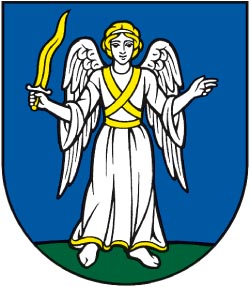 Všeobecne záväzné nariadenieč. 7/2024o poskytovaní dotácií z rozpočtu obce PobedimObecné zastupiteľstvo v Pobedime podľa § 6 ods. 1 a § 4 ods. 3 písm. g) zákona č. 369/1990 Zb. o obecnom zriadení v znení neskorších predpisov a podľa § 7 ods. 4 zákona č. 583/2004 Z. z. o rozpočtových pravidlách územnej samosprávy a o zmene a doplnení niektorých zákonov v znení neskorších predpisovvydávaVŠEOBECNE ZÁVÄZNÉ NARIADENIEčíslo 7/2024o poskytovaní dotácií z rozpočtu obce PobedimPredmet úpravy a účel nariadeniaPredmetom tohto všeobecne záväzného nariadenia (ďalej len „nariadenie“) je úprava spôsobu poskytovania dotácií z vlastných príjmov obce Pobedim (ďalej len „obec“) právnickým osobám a fyzickým osobám-podnikateľom.Toto nariadenie sa nevzťahuje na poskytnutie dotácie právnickým osobám, ktorých zriaďovateľom alebo zakladateľom je obec Pobedim.Obec môže poskytnúť dotáciu právnickým osobám a fyzickým osobám-podnikateľom, ktoré majú sídlo alebo trvalý pobyt na území obce Pobedim, alebo ktoré pôsobia, vykonávajú činnosť na území obce Pobedim, alebo poskytujú služby obyvateľom obce Pobedim, a to na podporu všeobecne prospešných služieb, všeobecne prospešných alebo verejnoprospešných účelov, na podporu podnikania a zamestnanosti.Celkovú výšku finančných prostriedkov určených na poskytnutie dotácií schvaľuje obecné zastupiteľstvo v rámci rozpočtu obce na príslušný rozpočtový rok.Podmienky poskytovania dotáciíNa poskytnutie dotácie nie je právny nárok.Dotáciu je možné poskytnúť len žiadateľovi podľa § 1 ods. 3 tohto nariadenia, ktorýmá vysporiadané všetky záväzky voči obci a všetkým právnickým osobám zriadeným alebo založeným obcou Pobedim,nie je v likvidácii alebo konkurznom konaní.Dotáciu nemožno poskytnúť žiadateľovi, ktorý v predchádzajúcom období nedodržal podmienky ustanovené v zmluve o poskytnutí dotácie (ak mu už v minulosti dotácia bola poskytnutá).Dotácia sa neposkytuje:so spätnou platnosťou (t. j. na projekty a činnosti, ktoré už boli uskutočnené),na refundáciu výdavkov uhradených v predchádzajúcich rokoch,na mzdy, platy, odmeny, dane, odvody, splátky úverov a úrokov z poskytnutých úverov,na nákup alkoholických a tabakových výrobkov,na náklady, ktoré sa nedajú preukázať účtovnými dokladmi,politickým stranám, politickým hnutiam a ich koalíciám.Pri poskytovaní dotácií sú prednostne podporované podujatia, akcie a činnosti, ktoré sú usporiadané/realizované na území obce Pobedim.Dotácia sa poskytuje v kalendárnom roku na ten istý účel iba raz, pričom prijímateľ je povinný použiť ju v rozpočtovom roku, v ktorom bola poskytnutá.Obec Pobedim si vyhradzuje právo kontroly použitia dotácie.Žiadosť o poskytnutie dotácie a jej posudzovanieDotácia môže byť poskytnutá len na základe písomnej žiadosti (Príloha č. 1). Žiadateľ predloží žiadosť o poskytnutie dotácie v termíne najneskôr do 31. októbra príslušného kalendárneho roka na nasledujúci kalendárny rok. V mimoriadnych a riadne odôvodnených prípadoch môže byť žiadosť o dotáciu podaná aj v priebehu kalendárneho roka, na ktorý sa dotácia žiada.Písomná žiadosť musí obsahovať:názov a sídlo žiadateľa, IČO, bankové spojenie,odôvodnenie žiadosti (špecifikáciu konkrétneho účelu, príp. pripravovanej aktivity, na ktorú sa dotácia žiada),termín a miesto konania projektu/aktivity,výšku požadovanej dotácie,predpokladaný prínos pre obec,podpis štatutárneho zástupcu,čestné prehlásenie.V prípade predloženia neúplnej žiadosti (napr. chýbajúce doklady, nečitateľná alebo nezrozumiteľne odôvodnená žiadosť a pod.) bude žiadateľ vyzvaný, aby ju do 7 kalendárnych dní od doručenia výzvy na doplnenie žiadosti doplnil. Neúplná žiadosť, ktorá v stanovenom termíne nebude náležite doplnená, bude z procesu posudzovania vyradená.Žiadosti posudzujú poslanci obecného zastupiteľstva z hľadiska ich účelu, finančných požiadaviek, spoločenského prínosu a významu plánovaných činností pre obec. Pri posudzovaní účelu sa prihliada na zásady hospodárnosti a efektívnosti pri nakladaní s verejnými prostriedkami.Kompetencie pri schvaľovaní dotáciíO poskytnutí dotácie rozhoduje obecné zastupiteľstvo.Dotácia sa v príslušnom kalendárnom roku môže jednému žiadateľovi schváliť iba raz.ZmluvaObec Pobedim informuje žiadateľa o schválení dotácie a o termíne, dokedy je potrebné uzatvoriť zmluvu o poskytnutí dotácie.Zmluva musí mať písomnú formu a musí obsahovať najmä:výšku poskytnutej dotácie,účel použitia dotácie,dobu čerpania dotácie (lehotu realizácie aktivity/činnosti/projektu),lehotu a spôsob vyúčtovania dotácie,ustanovenie ohľadom práva obce vykonať kontrolu použitia dotácie u žiadateľa,záväzok žiadateľa vrátiť dotáciu obci v plnej výške v prípade nedodržania zmluvných podmienok,záväzok žiadateľa vrátiť dotáciu obci v plnej výške v prípade, ak sa plánovaná aktivita/činnosť/projekt, na ktorú sa dotácia poskytuje, neuskutoční,sankcie za porušenie rozpočtovej disciplíny.V prípade, ak už bola s prijímateľom uzavretá zmluva o poskytnutí dotácie a tento prijímateľ po nadobudnutí účinnosti zmluvy prostredníctvom riadne odôvodnenej písomnej žiadosti požiada obec o zmenu účelu použitia dotácie, môže dodatok k už účinnej zmluve o poskytnutí dotácie uzavrieť starosta, a to aj bez predchádzajúceho schválenia v obecnom zastupiteľstve.Vyúčtovanie poskytnutej dotáciePoskytnutá dotácia podlieha ročnému zúčtovaniu s rozpočtom obce.Prijímateľ dotácie je povinný predložiť vyúčtovanie poskytnutej dotácie do 30 kalendárnych dní po uskutočnení projektu/aktivity/činnosti, najneskôr však do 30.11. rozpočtového roka, v ktorom bola dotácia poskytnutá. Ak sa projekt/aktivita/činnosť, na ktorú bola dotácia poskytnutá, realizuje v mesiaci december, v takom prípade je prijímateľ povinný vyúčtovať dotáciu najneskôr do 31.12. rozpočtového roka, v ktorom bola dotácia poskytnutá.Vyúčtovanie dotácie sa vykoná prostredníctvom formulára podľa Prílohy č. 2 tohto nariadenia. Súčasťou vyúčtovania je predloženie kópií účtovných dokladov preukazujúcich výšku a účel použitia dotácie.Nevyčerpané finančné prostriedky z poskytnutej dotácie vráti prijímateľ dotácie obci na číslo účtu uvedené v zmluve o poskytnutí dotácie najneskôr do termínu predloženia vyúčtovania.V prípade neúplnosti, nejasnosti pri vyúčtovaní dotácie a taktiež nepredloženia vyúčtovania dotácie v termíne stanovenom v zmluve o poskytnutí dotácie, vyzve obec Pobedim prijímateľa aby dodatočne odstránil neúplnosť, nejasnosť vo vyúčtovaní (preukázal oprávnenosť výdavkov), predložil vyúčtovanie dotácie, a to v termíne uvedenom vo výzve na odstránenie nedostatkov.Ak prijímateľ neodstráni nedostatky vyúčtovania dotácie uvedené vo výzve alebo nepredloží vyúčtovanie dotácie v termíne uvedenom vo výzve na odstránenie nedostatkov, bude poskytnutá dotácia alebo jej časť považovaná za neoprávnene použitú. Neoprávnené použitie dotácie alebo zadržanie dotácie je porušením finančnej disciplíny.Prijímateľ dotácie zodpovedá za hospodárnosť, efektívnosť a účelnosť použitia dotácie. Kontrolu použitia dotácie vykonáva hlavný kontrolór obce.Ak prijímateľ nedodrží podmienky ustanovené v zmluve o poskytnutí dotácie, je povinný poskytnutú dotáciu v plnej výške vrátiť.SankcieNa porušenie finančnej disciplíny pri použití dotácie (tzn. verejných prostriedkov) vrátane sankcií sa vzťahujú ustanovenia § 31 zákona č. 523/2004 Z. z. o rozpočtových pravidlách verejnej správy v znení neskorších predpisov.Záverečné ustanoveniaToto nariadenie bolo schválené Obecným zastupiteľstvom v Pobedime dňa ............. uznesením č. ....................Toto nariadenie ruší:Všeobecne záväzné nariadenie obce Pobedim č. 1/2005 o podmienkach poskytovania dotácie z rozpočtu obce, schválené dňa 31.08.2005,Dodatok č. 1 k Všeobecne záväznému nariadeniu obce Pobedim č. 1/2005 o podmienkach poskytovania dotácie z rozpočtu obce, schválený dňa 24.11.2011.Toto nariadenie nadobúda účinnosť 15. dňom od jeho vyvesenia na úradnej tabuli obce.	.................................................	Mgr. Andrea Augustínová	starostkaPRÍLOHYPríloha č. 1Žiadosť o poskytnutie dotácieŽiadosťo poskytnutie dotácie z rozpočtu obce Pobedim1. Žiadateľ2. Projekt / podujatie / činnosť / aktivitaČestné prehlásenie k žiadostiČestne prehlasujem, žežiadateľ má vysporiadané všetky záväzky voči obci Pobedim a všetkým právnickým osobám zriadeným alebo založeným obcou Pobedim,žiadateľ nie je v likvidácii alebo v konkurznom konaní,všetky informácie uvedené v žiadosti a v prílohách sú pravdivé.Toto čestné prehlásenie som vykonal(a) dobrovoľne s plnou zodpovednosťou pre potreby obce Pobedim za účelom predloženia žiadosti o poskytnutie dotácie. Zároveň prehlasujem, že som si vedomý(á) dôsledkov, ktoré by vyplynuli z nepravdivých údajov v tejto žiadosti a čestnom prehlásení.V zmysle zákona č. 18/2018 Z. z. o ochrane osobných údajov a o zmene a doplnení niektorých zákonov v znení neskorších predpisov súhlasím so spracovaním a použitím osobných údajov pre účely posúdenia žiadosti a prípadného poskytnutia dotácie.V Pobedime, dňa ..........................	.................................................	podpis štatutárneho orgánuPríloha č. 2Vyúčtovanie dotácieVyúčtovanie dotáciez rozpočtu obce Pobedim poskytnutej na bežné výdavky žiadateľa v roku ...............Rozdiel medzi poskytnutou dotáciu a výškou čerpaných prostriedkov (€):		..........................Vypracoval: .........................................					Dátum predloženia vyúčtovania: .......................................................................podpis prijímateľa dotácieNávrh VZNVyvesený na pripomienkovanie na úradnej tabuli a webovom sídle obce dňa:04.06.2024Lehota na predloženie pripomienok k návrhu VZN do (včítane):14.06.2024Doručené pripomienky (počet):..................Vyhodnotenie pripomienok k návrhu VZN uskutočnené dňa:..................Vyhodnotenie pripomienok k návrhu VZN doručené poslancom dňa:..................VZN schválenéObecným zastupiteľstvom v Pobedime dňa:..................VZN vyhlásenéVyvesením na úradnej tabuli a webovom sídle obce dňa:..................VZN zvesené z úradnej tabule obce dňa:..................VZN účinné dňom:..................NázovSídloIČODIČPrávna formaTelefónEmailBankové spojenieŠtatutárny zástupcaNázov projektu / podujatia / akcieCieľ akcie / cieľová skupinaTermín, čas a miesto konania(ak ide o viaceré akcie/aktivity, je potrebné ich rozpísať; rozpis môže tvoriť samostatnú prílohu žiadosti)Predpokladaný prínos podujatia / akcie / činnosti pre obecVýška požadovanej dotácie z rozpočtu obce (€)Prijímateľ dotácie (názov):Výška poskytnutej dotácie (€):Prijímateľ dotácie (názov):Výška poskytnutej dotácie (€):Prijímateľ dotácie (názov):Výška poskytnutej dotácie (€):Názov projektu/aktivity/činnosti:Termín konania projektu/aktivity/činnosti:Názov projektu/aktivity/činnosti:Termín konania projektu/aktivity/činnosti:Dátum účtovného dokladuČíslo účtovného dokladuŠpecifikácia výdavkov(ktoré boli týmto účtovným dokladom uhradené)Špecifikácia výdavkov(ktoré boli týmto účtovným dokladom uhradené)Čerpaná sumaČerpaná dotácia spolu:Čerpaná dotácia spolu:Čerpaná dotácia spolu:Čerpaná dotácia spolu: